UNIVERSIDADE FEDERAL DO PAMPA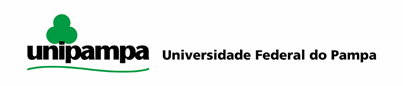 Programa de Residência Integrada Multiprofissional em Urgência e Emergência - RUEReunião de Planejamento de AtividadesData e horário:__/__/________, às ____ horas.Local:________________________________________________________________________Assuntos abordados na reunião e encaminhamentos:___________________________________________________________________________________________________________________________________________________________________________________________________________________________________________________________________________________________________________________________________________________________________________________________________________________________________________________________________________________________________________________________________________________________________________________________________________________________________________________________________________________________________________________________________________________________________________________________________________________________________________________________________________________________________________________________________________________________________________________________________________________________________________________________________________________________________________________________________________________________________________________________________________________________________________________________________________________________________________________________________________________________________________________________________________________________________________________________________________________________________________________________________________________________________________________________________________________________________________________________________________________________________________________________________________________________________________________________________________________________________________ Nome dos presentesAssinatura dos presentes